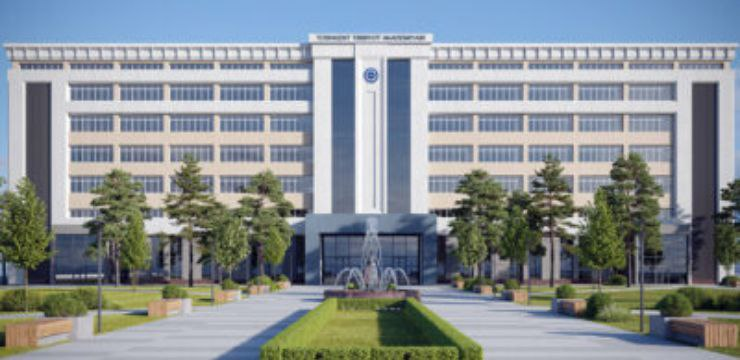 ИНФОРМАЦИОННОЕ ПИСЬМОМеждународная научно-практическая конференция «Инновационные подходы при лечении врожденных аномалий головы и шеи», посвящённая 100-летию Ташкентской медицинской академии Глубокоуважаемые коллеги!Министерство здравоохранения Республики Узбекистан,Ташкентская медицинская академия,Корейский фонд международного здравоохранения (KOFIH)и «Общество расщелины губы и неба Узбекистана» приглашает Вас принять участие в международной научно-практической конференции, посвящённой 100-летию Ташкентской медицинской академии, на тему: “Инновационные подходы при лечении врожденных аномалий головы и шеи”, которая состоится 20-21 сентября 2022 года, в гибридном формате – с живым присутствием и онлайн-участием через платформу ZOOM.-Дата проведения:			20-21 сентября 2022 г.
Место проведения: 		гостиница HILTON, г. Ташкент Организаторы:Ташкентская медицинская академияКорейский фонд международного здравоохранения (KOFIH)Общество расщелины губы и нёба УзбекистанаОбщество Smile Train (США)Секретариат конференции Ташкентская медицинская академия г. Ташкент, 100109, ул. Фароби 2 Тел: +998909713258 E-mail: hna2022uz@gmail.comWeb site: www.headneckanomaly.uz Telegram: @tmaconference2022Председатель оргкомитета: Боймуродов Ш. А. - проректор по учебной работе ТМАСо-председатель: Жафаров М.М. - председатель общества расщелины губы и нёба УзбекистанаОБЩАЯ ИНФОРМАЦИЯ ТЕМЫВ рамках конференции планируется работа по следующим направлениям:Актуальные вопросы челюстно-лицевой хирургииАктуальные вопросы детской пластической хирургииАктуальные вопросы отоларингологииАктуальные вопросы офтальмологииАктуальные вопросы диагностики и профилактикиСТАТЬИ И ТЕЗИСЫ НАУЧНЫЙ КОМИТЕТ приглашает врачей и специалистов со своими статьями и тезисами для доклада на научно-практической конференции, посвящённой 100-летию Ташкентской медицинской академии Статьи и тезисы должны быть представлены через электронную почту конференции:  hna2022uz@gmail.comПо проблематике конференции планируется публикация электронного сборника статей в «Центрально-Азиатском медицинском журнале» и тезисов в сборнике ТМА. Содержание сборника будет формироваться в соответствии с тематикой секций.20 сентября – пленарные и секционные доклады21 сентября – мастер класс операции по секциям. Официальные языки конференции: узбекский, русский, английский.Формы участия в конференции–выступление с докладом и заочная (публикация статьи или тезисов).Материалы и заявки для участия в конференции принимаются до 15 августа 2022 года.ИНСТРУКЦИЯ ПО ПОДГОТОВЛЕНИЮ СТАТЬИСтатьи должны быть оформлены в соответствии со следующими требованиями:Оформление статьи: Статья должна быть набрана на компьютере в программе Word. Поля: верхнее и нижнее 2 см, левое 3 см, правое 1,5 см. Основной шрифт- Times New Roman, размер шрифта основного текста 14 пунктов, межстрочный интервал полуторный, выравнивание текста по ширине, абзацный отступ (красная строка) 1,5 см. Статья должна быть сохранена в формате РТФ. Нумерация страниц не ведется. Рисунки внедрены в текст. Каждый рисунок должен иметь подпись под рисунком и ссылку на него в тексте. Ссылки на литературу в квадратных скобках [1,2] в соответствии c пристатейным списком литературы, который составляется в АЛФАВИТНОМ порядке: сначала русскоязычные, затем иноязычные источники. Объем статей – до 20 страниц, список использованной литературы – до 50 источников. Объем аннотаций на трех языках (узбекском, русском, английском) к обзорным статьям не должен превышать 0,3-0,5 стр. с ключевыми словами (3-5). В начале статьи с выравниванием названия статьи по центру указываются с красной строки: - номер по Универсальной десятичной классификации (УДК) - название статьи на том, языке, на котором написана статья,- фамилия и инициалы автора, - название организации, в которой выполнялась работа.Статья должна содержать: - краткое введение (не выделяется)- цель исследования- материалы и методы исследования- результаты исследования и их обсуждение - заключение - выводы- литератураВ конце следует указать номер телефона автора, с которым можно будет вести редакционную работу.Оформление тезисов: текст должен быть набран в текстовом редакторе Microsoft Word 2007, шрифтом Times New Roman, размер шрифта 12, промежуточный интервал –1,0, все поля с каждой стороны по 2 см, объем не более 1 страницы. Текст тезисов не должен содержать иллюстраций, схем, таблиц, графиков и указатели литературы. Не более 500 слов.Размещение текста на листе1 строка - название тезиса (заглавными буквами)2 строка - Ф.И.О. автора3 строка - наименование учреждения, в котором выполнена работа, город, страна4 строка–текст тезиса:Введение.Цель исследования:Материалы и методы исследования.Результаты.Выводы.ОБРАЗЕЦ ТЕЗИСОВПРИМЕНЕНИЕ ИННОВАЦИОННЫХ ТЕХНОЛОГИЙ В РЕАБИЛИТАЦИИ ПАЦИЕНТОВ ПОСЛЕ ОТОПЛАСТИКИНасимов А.А.Ташкентская медицинская академия, УзбекистанТекст тезисовВведение.Цель исследования:Материалы и методы исследования.Результаты.Выводы.От одного автора к рассмотрению принимается не более 2-х публикаций, написанных в моно-авторстве или соавторстве.Организационный комитетмеждународной научно-практической конференции просит Вас заполнить и направить нам регистрационную форму участникаРегистрационная форма участникаПри отправке по электронной почте научные труды высылаются в виде вложенного файла, в графе «Тема» указать «Материалы конференции»; вложенный файл–имеет в названии фамилию первого автора, например: «nasimov.doc» (в случае представления 2публикаций: «nasimov1.doc», «nasimov2.doc»)Статьи и тезисы, а также заявки на участие в секционных докладах принимаются при наличии заполненной регистрационной карты, которая отправляется также на наш электронный адрес вместе с научными трудами.Просим сообщить об участии в конференции (выступление с докладом) оргкомитету не позднее 15 августа 2022 года. Научные работы, не соответствующие требованиям, не рассматриваются.ПРИГЛАШЕННЫЕ ДОКЛАДЧИКИСтатьи или тезисы приглашенных докладчиков должны быть представлены в соответствии с приведенными выше указаниями, и должны быть получены по общему сроку последнего дня принятия тезиса 15 августа 2022 г. Информация об аэропортеВсе международные и внутренние рейсы прибывают в международный аэропорт Ташкента. ВизаПожалуйста, проверьте с вашим тур.агентом, требуется ли вам въездная виза в Узбекистан или вы можете спросить у организаторов конгресса.Пригласительное письмоОфициальное пригласительное письмо для помощи в визовых или административных процедурах вы можете получит от организаторов конференции. Обратите внимание, что это письмо никоим образом не может рассматриваться как обязательство в отношении планирования или финансовой поддержки со стороны организаторов конгресса.Ответственность и страхованиеОрганизатор не несут никакой ответственности за полученный ущерб здоровью или утерю имущества участников во время Конференции. Участникам советуют иметь при себе собственное имущество и сделать страхование здоровья на время поездки.Спонсорство и выставка-продажОбширная выставка будет проходить совместно с Конференции. Для получения более подробной информации или для различных спонсорских возможностей обращайтесь:ДЛЯ КОНТАКТОВПо любым вопросам о конференции и ее деятельности, пожалуйста обращайтесь:Ташкентская медицинская академияг. Ташкент, 100109, ул. Фаробий 2, 223 Тел: +998909713258 E-mail: hna2022uz@gmail.comWeb site: www.headneckanomaly.uz Telegram: @tmaconference2022mailto:info@tma.uzПоследний срок подачи статьей и тезисов 15 августа 2022 г.Уведомление о принятии работ для доклада 30 августа 2022 г.НаправлениеФ.И.О.Место учёбы/ работыСпециальность/должностьАдрес учебного заведения/служебный адрес с индексомКонтактные телефоныE-mailНазвание докладаФ.И.О. докладчикаВаше участие на конференциипредполагает:-выступление в виде доклада-публикация тезисов или статьи